   行政执法协调联络办公室文件沧开执协联字〔2023〕7号沧州经济开发区行政执法协调联络办公室关于转发《重大行政执法决定法制审核流程图》的通知各科室：现将《重大行政执法决定法制审核流程图》转发给你们,请认真贯彻落实。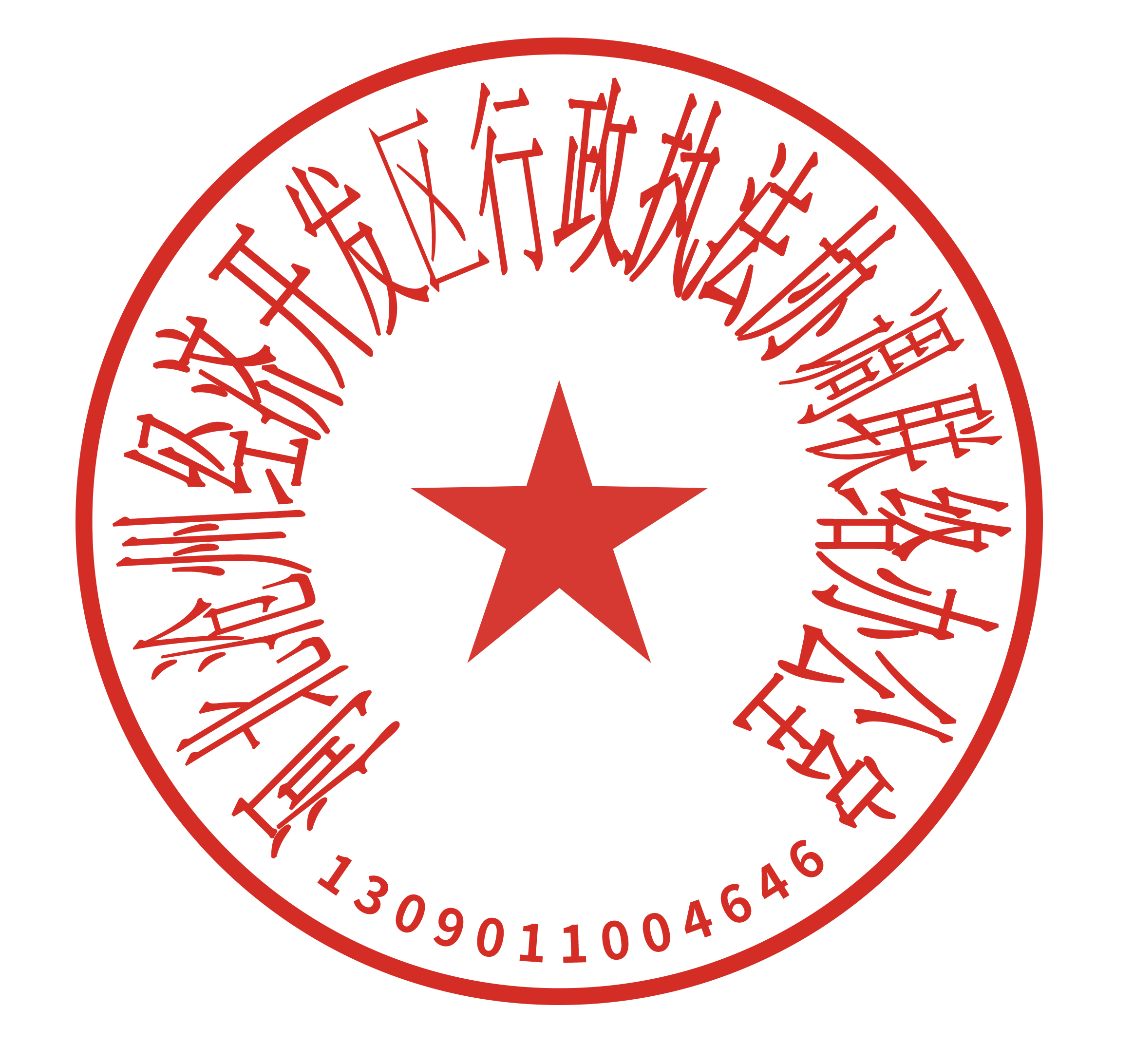 沧州经济开发区行政执法协调联络办公室2023年7月7日行政执法办重大执法决定法制审核流程图